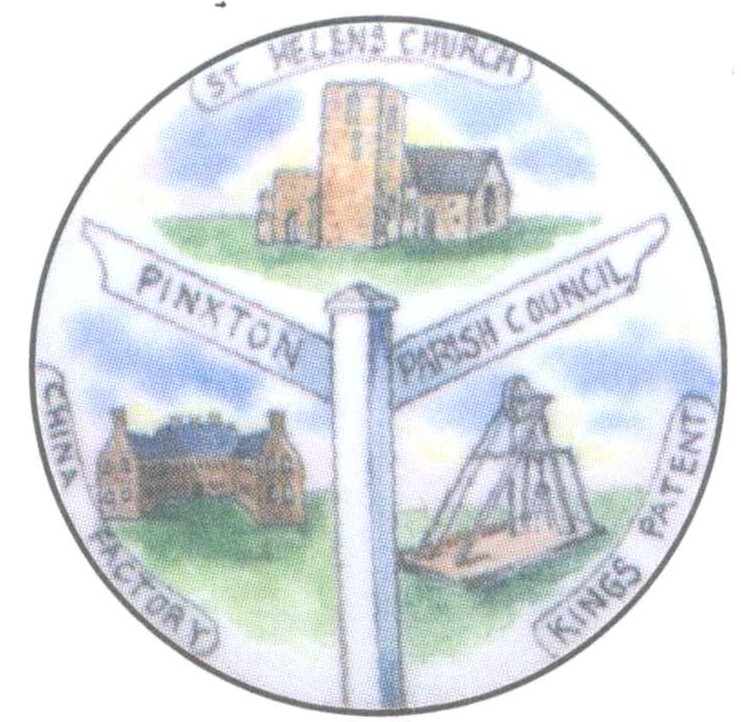 Minutes of the Annual Parish Council Meeting held on 17th May 2023 at 7pmPresent: Cllr M Hinman (Chairman)		Cllr B Marshall		Cllr M Dooley		Cllr R Street				Cllr P Oldfield		Cllr D Palos	Cllr V MeredithCllr J Siddle				Cllr L Brentnall		Cllr A Slack	Cllr S Palos	L J Powell – Parish ClerkPublic x 7Cllrs Siddle and D Palos advised that they were audio recording the meeting.	23/001 Election of Chairman of the Council and Acceptance of OfficeRESOLVED (unanimous) Cllr Hinman was elected as Chairman for the ensuing year. He read and signed the Declaration of Acceptance of Office.            23/002 Election of Vice Chairman of the Council and Acceptance of OfficeRESOLVED (unanimous) Cllr Marshall was elected Vice-Chairman for the ensuing year.He read and signed the Declaration of Acceptance of Office.   23/003 Apologies for absence There were no apologies as all councillors were in attendance.23/004 Declaration of Members Interest/Update of Register Cllrs Street and Dooley declared an interest in agenda item 23/011.04 and Cllr Slack declared an interest in agenda item 23/011.05. 23/005 To receive and approve requests for dispensations from members on matters in which they have a Disclosable Pecuniary Interest.No dispensations were requested.23/006 To determine which items, if any, should be taken with the public excluded. It was deemed that one item of correspondence required the public to be excluded.23/007    Minutes   	The minutes of the Full Parish Council meeting held Wednesday 19th April 2023 were considered, these had been distributed to members prior to the meeting.  RESOLVED (unanimous) The minutes of 19th April 2022 be adopted.23/008	Updates on matters arising from the minutes (for information only)Cllr Dooley reported that she had looked into the complaint from the lady who had been struggling to get a bungalow and discovered she hadn’t been bidding correctly. This is now rectified.Cllr Dooley explained that the issue with Swift Engineering is now at the planning committee.Cllr Dooley reported on what a great night had been had celebrating the King’s Coronation and what a wonderful Church Service had been had.Cllr Siddle asked if all the children had received their commemorative 50pences yet. Cllr Hinman advised that 600 were acquired and the rest were being obtained.23/009	Public Speaking 009.1 Parishioner MattersMr Brian Wheatcroft asked what work was being done on the Tops as it was felt it was being left behind. It was agreed that a meeting would be held between The Chairman, the Clerk, Cllr Siddle and all the Football clubs who use the Tops.A female resident had concerns regarding the Headstocks fence and the fact that they had a bouncy castle and an ice cream van blocking the drive. Cllr Dooley said she would look into the matter and get an inspector out.A resident express concern that at certain times parking on Church Street West was so bad that you cannot get a pushchair down when the school’s come out.The Clerk to ask for a police warden to investigate.009.2 Police MattersThere was no police representative present and no report had been presented.009.3 Reports from Council Representatives on Outside BodiesThere were no reports from outside bodies.009.4 Reports from District and County Councillor Representatives on matters of direct relevance to Pinxton Parishioners There were not any reports from District Councillors.CCllr J Siddle reported that he awaiting the parish council to push on with CCTV and speedwatch. He has taken over the poppy appeal and last year South Normanton and Pinxton raised £8,651. Nationally the figure was £47 million. Thanks to all who contribute. He will continue to work with the Church and SNAP.23/010    Planning ApplicationsThe latest planning applications and decisions had been distributed to members prior to the meeting. Cllr D Palos reported that he had sent a personal letter supporting application23/00195/FUL Cllr Siddle has spoken with the developer of this application.No comment on any applications.23/011    Parish Council – Items for Decision/Action011.01 Outside BodiesConsideration was given as to who will represent the council on outside bodies.RESOLVED (unanimous) Cllr Dooley to represent the council at the Welfare Club and the Clerk on Bolsover Parish Liaison.011.02 HR CommitteeConsideration was given as to which members should be on the HR Committee.RESOLVED (unanimous) Cllrs Hinman, Dooley, Street, Marshall and Brentnall be on the HR Committee.011.03 Christmas Lights Working GroupConsideration was given to having a Christmas Lights Working Group as the current contract ends soon.RESOLVED (unanimous) the Chairman and Clerk decide on Christmas lights.011.04 Freedom of PinxtonConsideration was given to who would, if anyone, would receive the Freedom of Pinxton..RESOLVED (unanimous) David Sawyer, Barry Cooper and jointly Bernard and Helen Marriot to receive the Freedom of Pinxton. A plaque be put up on the wall in the village hall recognising all who have been awarded the distinction. A special night be held to give the awards.011.05 Cemetery BenchConsideration was given to the request from Lorraine Ball to have a bench in the cemetery in memory of her late father. The request was distributed to members prior to the meeting.RESOLVED (unanimous) To agree to the request, the council purchases the bench but they pay for it. Bench remains the property of Pinxton Parish Council.011.06 Active Communities ProgrammeConsideration was given to the letter from Wayne Hatton (BDC) regarding the end of the Active Communities grant, the letter was distributed to members prior to the meeting.RESOLVED (unanimous) use the remaining funds for one large event for our local children  (Clerk to look into).011.07 General Power of CompetenceConsideration was given to adopting the General Power of Competence as the council has the required number of elected councillors and a qualified Clerk.RESOLVED (unanimous) The Parish Council resolves from 17 May 2023, until the next relevant Annual Meeting of the Council, that having met the conditions of eligibility as defined in the Localism Act 2011 and SI 965 The Parish Councils (General Power of Competence)(Prescribed Conditions) Order 2012, to adopt the General Power of Competence.011.08 FootpathsConsideration was given to any action required in relation to footpaths. CCllr J Siddle advised that there was nothing new to report.011.09 Councillor Co-optionConsideration was given to co-opting a councillor for the Broadmeadows Ward as only two candidates stood for the three seats in the election. Only one candidate was present, this being Ms Cherry Drake-Brockman.RESOLVED (unanimous) Ms Cherry Drake-Brockman be elected as councillor for the Broadmeadows ward. Cllr Drake-Brockman read and signed her declaration of acceptance of office.23/012 Clerks ReportThe Clerk’s report was received and noted.23/013 Correspondence Received     The correspondence was noted.23/014     Date of the next Parish Council meeting – 21st June 2023 7pm in the Village Hall,             3 Kirkstead Road, Pinxton, NG16 6NAMeeting closed 8.10pmSigned Chairman…………………………………………………………………. (Cllr Hinman)